CHECK LIST DAS INFORMAÇÕES A SEREM INDICADAS/APRESENTADAS NA SOLICITAÇÃO DE RECREDENCIAMENTORESOLUÇÃO 20/2021 DO PPGE(http://www.fe.unb.br/images/pos-graduacao/PPGE/documentos/Resoluo_20_2021.pdf)Preenchimento de formulário próprio do DPG para solicitação de credenciamento (inserir documento no SEI)Currículo Lattes atualizado (inserir cópia no SEI)Atualização do ORCID, Google Acadêmico ou equivalente (informar no plano de atividades; não há necessidade de anexar comprovante no SEI)Plano de Atividades que pretende desenvolver no período do credenciamento, incluindo projeto de pesquisa cujo problema investigativo seja concernente à linha de pesquisa à qual pretende se vincular e a partir do qual receberá orientandos; Participação em grupo de pesquisa cadastrado no Diretório de Pesquisa do CNPq e vinculado à Faculdade de Educação da Universidade de Brasília (informar no plano de atividades; não há necessidade de anexar comprovante no SEI)Inserção na área e indicação de 04 publicações relacionadas com a linha de pesquisa à qual está se candidatando (informar no plano de atividades; não há necessidade de anexar no SEI as publicações disponíveis online)Orientação de pelo menos dois alunos do Programa, nos vinte e quatro meses imediatamente anteriores à solicitação (informar no plano de atividades)Ter ministrado pelo menos duas disciplinas neste Programa de Pós-graduação nos dois anos imediatamente anteriores à solicitação, salvo casos de impedimento institucional (informar no plano de atividades)Ter desenvolvido iniciativas de incorporação dos estudantes do Programa em projetos de pesquisa, publicações e participação em eventos na área de atuação e linha de pesquisa do docente (informar no plano de atividades)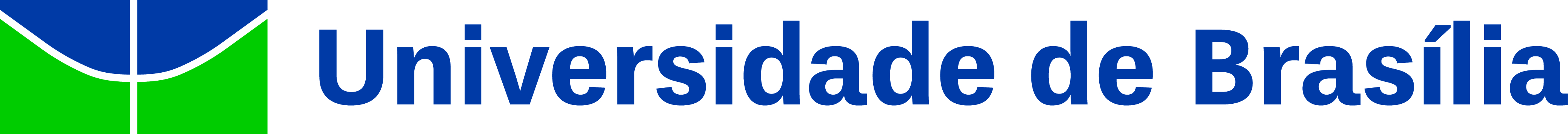 Faculdade de EducaçãoPrograma de Pós-Graduação em EducaçãoLinha de pesquisa: xxxxxxxxxxxxxxxxxxxxxxxxxxxxxxxxxxxxxxxxASSUNTO: 		SOLICITAÇÃO DE RECREDENCIAMENTO COMO ORIENTADOR(A)NÍVEL:		(MESTRADO E/OU DOUTORADO)SOLICITANTE:		xxxxxPERÍODO:		xxxxxINFORMAÇÕES GERAIS (itens III e V Checklist)Bases de dadosORCID: xxxxxxxxxObs.: A atualização do ORCID deve conter uma breve biografia, indicação do vínculo profissional e publicações.Link para o Google Acadêmico: xxxxxxxxxLink para outras bases: xxxxxxxxxGrupo de pesquisaNome do grupo de pesquisa na Faculdade de Educação: Vínculo no grupo de pesquisa: (líder ou membro)Link para o grupo no diretório do CNPq: Site do grupo de pesquisa (se houver): PRODUÇÃO ACADÊMICAProdução acadêmica (conforme Art. 5º da Resolução Nº 20/2021 do PPGE)Obs.: Apresentar, no quadro abaixo, somente as quatro produções que devem ser consideradas no pleito, podendo utilizar o Qualis Capes OU o fator h10 da revista obtido por meio do Publish or Perish OU os Quartis informados pelas revistas e na base Scopus. Não há necessidade de anexar no SEI as produções disponíveis online.* No caso de livro autoral ou capítulo, indicar título do livro e título do capítulo.Outras produções relevantes (não obrigatório)Obs.: Indicação de outras produções, relacionadas à ampla divulgação dos resultados das pesquisas desenvolvidas pelo docente e/ou publicações resultantes de trabalhos em redes de colaboração nacionais ou internacionais (até 04 produções). Não há necessidade de anexar no SEI as produções disponíveis online.ArtigoRevista:ISSN:Título:Autor(es):Ano publicação:Link ou DOI:Contexto da produção:Relevância (breve justificativa): Livro autoralTítulo:ISBN:Autor(es):Ano publicaçãoLink:Contexto da produção:Relevância (breve justificativa): Capítulo de livroTítulo:Título da coletânea:ISBN:Autor(es):Ano publicaçãoLink:Contexto da produção:Relevância (breve justificativa): Artigos submetidos (em processo de avaliação) ou produções no preloObs.: Apresentar, no quadro abaixo, produções no prelo ou submetidas para avaliação, oferecendo elementos da produção/atuação do docente no período do próximo credenciamento. Não há necessidade de anexar no SEI.* No caso de livro autoral ou capítulo, indicar título do livro e título do capítulo.RELATÓRIO E PLANO DE ATIVIDADESBreve descrição sobre sua inserção na área/linha de pesquisa nos últimos 48 meses anteriores ao pedido de recredenciamentoObs.:  Sugere-se relatar as atividades desenvolvidas nos últimos quatro anos, tais como: atividades do grupo de pesquisa, orientação, disciplinas ministradas, inserção dos orientandos em atividades acadêmicas, iniciativas de internacionalização (até 4.000 caracteres).Atividades a serem realizadas no período do novo credenciamento (conforme Art. 3º - INCISO IV da Resolução Nº 20/2021 do PPGE)Obs.: Sugere-se discorrer sobre as atividades planejadas para o período do novo credenciamento, incluindo disciplinas a serem ministradas, orientação, pesquisa, publicações, eventos, parcerias nacionais e internacionais visando Impacto na Sociedade, Inovação e Transferência de Conhecimento e Inserção Internacional do Programa (até 4.000 caracteres).Projeto de pesquisa guarda-chuvaObs.: Sugere-se no mínimo 10 (dez) e no máximo 15 (quinze) páginas (sem contar a bibliografia). O projeto de pesquisa guarda-chuva deverá constar no lattes do professor e da equipe (orientandos e outros pesquisadores) e deve abordar problemas investigativos pertinentes à linha de pesquisa.Título do projeto:	Financiamento (caso houver): Resumo:Palavras-chave: Title:	Abtract:Keywords: IntroduçãoReferencial teóricoMetodologiaCronogramaResultados esperadosEquipe do projetoOutros parceiros (nacionais e/ou internacionais) envolvidosReferências bibliográficasISSN ou ISBNNome da revista, título do artigo, autor(es), link ou DOI*Ano publicaçãoQualis Capesfator h10 OU QuartilPontuaçãoRevista:Título:Autor(es):Link ou DOI:Revista:Título:Autor(es):Link ou DOI:Revista:Título:Autor(es):Link ou DOI:Revista:Título:Autor(es):Link ou DOI:TOTAL DA PONTUAÇÃOTOTAL DA PONTUAÇÃOTOTAL DA PONTUAÇÃOTOTAL DA PONTUAÇÃOTOTAL DA PONTUAÇÃOISSN ou ISBNNome da revista, título do artigo, autor(es), link ou DOI*Ano publicaçãoQualis Capesfator h10 OU QuartilPontuaçãoRevista:Título:Autor(es):Link ou DOI:Revista:Título:Autor(es):Link ou DOI:Revista:Título:Autor(es):Link ou DOI:Revista:Título:Autor(es):Link ou DOI:TOTAL DA PONTUAÇÃOTOTAL DA PONTUAÇÃOTOTAL DA PONTUAÇÃOTOTAL DA PONTUAÇÃOTOTAL DA PONTUAÇÃO